Curriculum Committee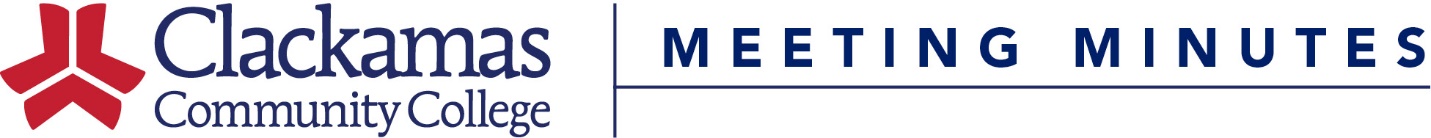 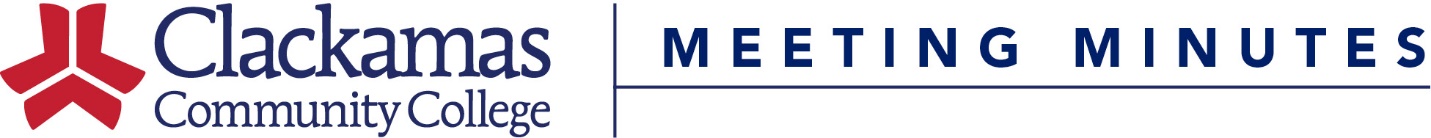 May 20, 2016Meeting AgendaPresent:  Dustin Bare, Nora Brodnicki, Rick Carino, Elizabeth Carney, Amanda Coffey, Megan Feagles (Recorder), Bev Forney, Sue Goff, Erin Gravelle, Dawn Hendricks, Kerrie Hughes (Chair), Jason Kovac, Eric Lee, Mike Mattson, Tracy Nelson, Lisa Reynolds, Terrie Sanne, Charles Siegfried, Chris Sweet, Sarah Steidl, Dru Urbassik, Andrea Vergun, Jim Wentworth-Plato (Alternate Chair)Guests:   Virginia Chambers, Mark House, Tiffany Kriesel, Sarah Parker, John Phelps, Tana Sawzak,                  Laurette Scott, Kelley Stipe, Shelly TracyAbsent:   ASG (Bethany Day), Hillary Abbott, George Burgess, Armetta Burney, Sharron Furno, Kara Leonard, Patricia McFarland, David Plotkin, Casey Sims, Tara Sprehe, Helen WandWelcome & IntroductionsApproval of MinutesApproval of the May 19, 2023 minutesMotion to approve, approvedConsent AgendaCourse Number ChangesCourse Title ChangeReviewed Outlines for ApprovalMotion to approve, approvedCourse and Program ApprovalsNew Course: APR-101Tiffany Kriesel presentedCourse being taught at new high school in West Linn, Riverside High School, which will focus on Career and Technical educationMotion to approve, approvedCredits/Hours Change: ED-101Laurette Scott presentedED-101 was developed just prior to the pandemic and so was not taught until this year. After teaching the seminar winter and spring terms and in consultation with participating students, it was determined that meeting for one hour per week was not adequate to both introduce content and provide time for students to debrief about their practicum experiences at their schools. Therefore, the seminar portion was increased by an hour while the time in classrooms will remain the same.Motion to approve, approvedCredits/Hours Change: MFG-209Mike Mattson presentedChanging from 33 LECT to 22 LECT, 22 LE/LA. Staying at 3 creditsMotion to approve, approvedNew Course: WLD-102ESJohn Phelps presentedSpanish version of WLD-102Motion to approve, approvedNew Course: HP-100Virginia Chambers presentedHealth Science students must meet the OHA rules as a prerequisite for program acceptance and by providing this course at the college, it will be easier for students to demonstrate compliance. It also allows students the opportunity to utilize financial aid and obtain college credit for at least a portion of the OHA requirements for students in clinical training: BLS CPR/AED, First Aid, and Bloodborne Pathogens.It’s possible this course could count for Related Instruction. The department will look into it.Motion to approve, approvedCredits/Hours Change: NUR-100, NUR-100CKelley Stipe presentedNUR-100 changing from 30 LECT, 50 LE/LA, 82 LAB, 7 credits to 33 LECT, 44 LE/LA, 45 LAB, 6.5 credits.NUR-100C changing from 82 LAB, 0 credits to 45 LAB, 0 creditsThe Oregon State Board of Nursing (OSBN) made some recent changes to the NA1 program curriculum. No learning objectives or outcomes have changed -however instructional hours and clinical hours have decreased.Motion to approve, approvedProgram Amendments: Nursing Assistant – Gerontology Specialist CPCC, Gerontology CCNursing Assistant – Gerontology Specialist CPCC changing from 19 to 18.5 credits due to the change to NUR-100Gerontology CC changing from 45 to 45.5 credits due to the change to NUR-100Motion to approve, approvedNew Program: Emergency Medical Technician CPCCTana Sawzak presented New 15 credit career pathway under the Emergency Medical Technology CCThis is an entry level program for those seeking employment or volunteer work as a first responder (Ambulance, Fire, Search and Rescue, Immediate Ambulatory Care, Community EMS, Dispatch).Courses must be passed with a C or better.Motion to approve, approvedMedical Assistant ChangesSarah Parker presentedCredits/Hours Changes: MA-160, MA-162MA-160 (formerly MA-145) changing from 55 LECT, 5 credits to 33 LECT, 3 creditsThe reason for the proposed credit change is our accreditation and core competency changes. We used to have more requirements for students in MA 145 to complete in order to be in compliance.MA-162 (formerly MA-118) changing from 55 LECT, 5 credits to 33 LECT, 3 creditsWe added MA-152 (proposed new course) due to the fact that two much information was in that course and students were not given enough time to develop those skills.Motion to approve, approvedNew Courses: MA-152, 152L, 156, 156LMA-152/MA-152LCurrently, our Exam Room Course was only offered for one term. However, our Exam Room Techniques are 80 percent of what MA's do. In order to offer students enough time to master their skills and provide proper scaffolding we need to add an additional course earlier in the certificate to provide that additional training. We frequently are getting feedback asking for additional lab time and hands-on experience starting in Fall. This course will help us achieve that due to it having a required lab component.MA-156/MA-156LBy only having students take phlebotomy third term we are limiting their ability to gain confidence in phlebotomy and we don't have enough time to train them for their practicum sites. Clinics used to not let students perform phlebotomy on externship but with the new ruling on paid externs this skill is being coming more critical. By adding an additional phlebotomy course in Winter our students will also be able to sit for their NHA exam if they would like to add an additional certificate. This is a highly sought-after skill set.Motion to approve, approvedProgram Amendment: Medical Assistant CCTotal credits change from 47 to 45MA-160 and MA-162 credit changes, added in MA-152, 152L, 156, and 156L. Removed PSY-215.Motion to approve, approvedAutomotive ChangesShelly Tracy presentedCredits/Hours Changes: AM-100, AM-118Changing from 72 LE/LA, 3 credits to 88 LE/LA, 4 creditsThe purpose for adding the additional credit/hours was so the instructor(s) can expand the depth of current content of the curriculum topics. This credit/hour change gives students an additional ½ hour per class.  Motion to approve, approvedNew Course: AM-116Previously offered as a 199 courseWorld of Speed donated remote control carsMotion to approve, approvedNew ProgramsAuto Collision Refinish CPCCThis allows students to have time to get a part-time job, which a lot of industry partners like to see their students have.New 18 credit career pathway under the Auto Body/Collision Repair and Refinishing Technology AASAuto Collision Repair CPCCNew 18 credit career pathway under the Auto Body/Collision Repair and Refinishing Technology AASMotion to approve, approvedProject Management ChangesBev Forney presentedProgram Suspension: Project Management Leadership & Communication CPCC Mostly soft skills. The new Project Management faculty could choose to bring back later if they wanted.Motion to approve, approvedProgram Amendments:Project Management AASReplaced BA-122, 123, 124, 126 with BA-128 and BA-127. No change to total creditsProject Management CCTotal credits change from 24 to 23. Removing BA-123, 126, 122, 124. Removing BT-177. Adding BA-127, BA-128, BA-264, BA-268Project Management Tools & Techniques CPCCTotal credits change from 21 to 34. Removing BA-126, BA-217, and BT-177. Adding BA-127, BA-128, BA-251, BA-264. Adding electives.Motion to approve, approvedInactivation: BA-122, BA-124, BA-126, BT-177BA-122, BA-124BA-122, BA-123, and BA-124 were combined and a new course BA-128 was created.BA-126BA-127 was created earlier to replace BA-126. The courses will not be equated.BT-177Replaced earlier in the year by the new BA-268 but couldn’t inactivate until it was removed from the Project Management programs. The courses will be equated.Motion to approve, approvedOld BusinessMembershipIn need of an alternate chair for 23-24Gen Ed Transition TeamElizabeth Carney presentedCriteria and learning outcomes are provided for each gen ed area. The new courseleaf form will allow submitters to answer questions about how to course is meeting the criteria.Motion to approve, approvedNew BusinessProposed Change to Approval DeadlinesSummer and Fall registration starts in May, but Curriculum Committee continues to approve program and course changes through the beginning of June. The Committee might want to consider changing the approval deadline to align with the start of registration so that all students have the final updated info when they are registering for the next academic year.Closing Comments-Meeting Adjourned-Next Meeting: October 6, 2023 (8-9:30am)